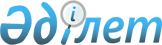 О распределении обязанностей между Премьер-Министром, заместителями Премьер-Министра и руководителем Канцелярии Премьер-Министра Республики Казахстан
					
			Утративший силу
			
			
		
					Распоряжение Премьер-Министра Республики Казахстан от 2 июня 2004 года N 165-р. Утратило силу - распоряжением Премьер-Министра РК от 24 ноября 2004 г. N 344 (R040344)

      1. Утвердить прилагаемое распределение обязанностей между Премьер-Министром, заместителями Премьер-Министра и руководителем Канцелярии Премьер-Министра Республики Казахстан. 

      2. Признать утратившим силу распоряжение  Премьер-Министра Республики Казахстан от 26 апреля 2004 года N 120-р.       Премьер-Министр Утверждено           

распоряжением Премьер-Министра  

Республики Казахстан     

от 2 июня 2004 года N 165   

                  Распределение обязанностей между 

          Премьер-Министром, заместителями Премьер-Министра и 

               руководителем Канцелярии Премьер-Министра 

                         Республики Казахстан       Премьер-Министр Республики Казахстан Ахметов Д.К. 

      Руководство деятельностью Правительства. 

      Представление Правительства в отношениях с Президентом Республики Казахстан, а также с Парламентом, Конституционным советом, Верховным судом, Генеральной прокуратурой и другими конституционными органами. 

      Вопросы межгосударственных отношений и международного сотрудничества. 

      Вопросы экономической и финансовой политики, обороны, правопорядка, развития нефтегазового сектора. 

      Координация законотворческой деятельности Правительства. 

      Руководство работой Республиканской бюджетной комиссии и Совета по экономической политике. 

      Кадровые вопросы Правительства. 

      Общий контроль над деятельностью Министерства иностранных дел, Министерства обороны, Министерства экономики и бюджетного планирования, Министерства финансов, Министерства внутренних дел, Министерства юстиции, Агентства по борьбе с экономической и коррупционной преступностью (финансовая полиция), Агентства таможенного контроля. 

 

            Заместитель Премьер-Министра Республики Казахстан Айтимова Б.С. 

      Вопросы социального развития, межнациональных отношений, реализации Государственной программы реформирования и развития здравоохранения, Государственной программы образования. 

      Вопросы социального партнерства, руководство Республиканской трехсторонней комиссией. 

      Координация деятельности Государственных органов по вопросам социального обеспечения населения, развития образования, науки, информации, культуры и здравоохранения. 

      Общий контроль над деятельностью Министерства труда и социальной защиты населения, Министерства образования и науки, Министерства информации, Министерства культуры, Министерства здравоохранения. 

 

            Заместитель Премьер-Министр Республики Казахстан Есимов А.С. 

      Вопросы оперативного управления экономикой, региональной политики, развития сельских территорий, реализации Государственной агропродовольственной программы Республики Казахстан. 

      Координация деятельности государственных органов по вопросам развития сельского хозяйства и агропромышленного комплекса, земельных и водных отношений, использования природных ресурсов и охраны окружающей среды, миграционной и демографической политики. 

      Вопросы чрезвычайных ситуаций, экологии, развития туризма и спорта. 

      Общий контроль над деятельностью Министерства сельского хозяйства, Министерства охраны окружающей среды, Агентства по управлению земельными ресурсами, Агентства по чрезвычайным ситуациям, Агентства по миграции и демографии, Агентства по туризму и спорту, Агентства по статистике. 

 

            Заместитель Премьер-Министра Республики Казахстан Мынбаев С.М. 

      Вопросы реализации стратегии индустриально-инновационного развития, Государственной программы развития жилищного строительства, инвестиционной политики. 

      Координация деятельности государственных органов по вопросам развития производственной сферы, инфраструктуры и новых технологий, информатизации государственных органов. 

      Вопросы государственных материальных резервов, экспортного контроля и мобилизационной работы. 

      Координация взаимоотношений со странами СНГ и их интеграционными объединениями. Вопросы вступления Казахстана во Всемирную торговую организацию. 

      Координация деятельности государственных институтов развития (Банк Развития Казахстана, Инвестиционный фонд, Инновационный фонд, Корпорация по страхованию экспортных кредитов и инвестиций и другие). 

      Общий контроль над деятельностью Министерства индустрии и торговли, Министерства энергетики и минеральных ресурсов, Министерства транспорта и коммуникаций, Агентства по информатизации и связи, Агентства по государственным закупкам, Агентства по государственным материальным резервам. 

 

            Руководитель Канцелярии Премьер-Министра Республики Казахстан Тлеубердин А.А. 

      Координация деятельности центральных и местных исполнительных органов, ведомств в части подготовки решений Правительства и организации их исполнения, по вопросам соблюдения государственной и исполнительской дисциплины, защиты государственных секретов и обеспечения информационной безопасности. 

      Организация работы по реализации кадровой политики Правительства. 

      Организация работы по реализации региональной политики Правительства, обеспечение взаимодействия Правительства с акимами областей. 

      Обеспечение взаимодействия Канцелярии Премьер-Министра с Администрацией Президента и аппаратами палат Парламента. 
					© 2012. РГП на ПХВ «Институт законодательства и правовой информации Республики Казахстан» Министерства юстиции Республики Казахстан
				